                OSUNTOKUN`TOLULOPE AKINROGUNDE PERSONAL RECORD:          EDUCATIONAL QUALIFICATIONS WITH DATES:M.Sc. Biostatistics University of Ibadan, Oyo state. 2012.B.Sc. Statistics, Department of Statistics, University of Ibadan, Oyo State. 1998 – 2004.Secondary School Certificate, Baptist Comprehensive High School, Ado Ekiti, Ekiti State. 1997.Secondary School Certificate, Okemesi Grammar School, Okemesi, Ekiti State. 1990 - 1995.Primary School Leaving Certificate, St. Paul African Primary School, Okemesi, Ekiti State. 1985 - 1989.          ACADEMIC QUALIFICATIONS WITH DATES:M.Sc. Biostatistics, 2012.B.Sc. Statistics, 1998 – 2004.Secondary School Certificate, 1997.Secondary School Certificate, 1990 - 1995Primary School Leaving Certificate, 1985 - 1989.         PROFESSIONAL QUALIFICATIONS WITH DATES: University of Medical Science, Faculty of Public Health, Department of Epidemiology and Biostatistics, Ondo Town, Ondo State, Nigeria, April 2021, Status- Assistant Lecturer,Time- in-motion survey in AIDS Health Foundation ART sites in 6 states (Anambra, Cross River, Benue, Kogi, Nasarawa and FCT), October 2017, Status - StatisticianEffects of timing in initiation of ART on Lost to follow up among ART naïve commercial sex workers in Anambra, Cross River, Benue, Kogi, Nasarawa and FCT), April 2017. Status - StatisticianProduction of Global AIDS Response Country Progress Report for Nigeria, March 2013. Status- Co- Lead ConsultantTraining on Epidemical Appraisal Analysis Tool. Organized by National Agency for the Control of HIV and AIDS, NACA and World Bank held in Lagos State. February, 2013. Status- Consultant.Development of Katsina and Jigawa State HIV M&E Plan for 2012 – 2015. Status- Consultant.National Adult ART Outcome Evaluation Study organized by Centre for Disease Control in Nigeria, December 2012. Status- Data Manager.Review of mapping protocol for facilities providing HIV/AIDS in Nigeria organized by NACA, FMoH and other key Stakeholders, May, 2010. Status- A member of the Technical Review Committee.Joint National Data Quality Assurance organized by NACA, United State Agency for International Development (USAID) and MEASURE Evaluation, Nigeria, May, 2010.Status- Team Lead, Ekiti State.National HIV/AIDS Conference organized by NACA in collaboration with all Stakeholders in HIV and AIDS in Nigeria. May, 2010.Status- NACA Delegate.Project Inception Review visit to Enhancing Nigeria Response (ENR) supported States by a team comprising   of Department for International Development (DFID) World Bank, Society for Family Health (SFH) & National Agency for the Control of HIV/AIDS, NACA representatives, November, 2009.Status- NACA Representative to Kaduna StateJoint National Data Quality Assurance organized by NACA, United State Agency for International Development (USAID), MEASURE Evaluation, Nigeria, October, 2009.Status- M&E Officer, Benue State.Data Quality Assurance and Data Verification, organized by NACA, Nigeria. March, 2009.Status- Team Lead M&E Officer, Benue State.NNRIMS-DHIS Database training of Master Trainers and States M&E team to provide hands-on-job supports to States. October 2008 and 2009.              Status- NACA Facilitator.Harmonized Nigeria Living Standard Survey Zonal training of field Officers organized by the National Bureau of Statistics (NBS), Nigeria, Abuja, Nigeria. January 2009.Status- Facilitator, Oyo StateSurvey on Human Resource Need Assessment in Public and Mission Health Sector in Nigeria, organized by Partners for Health Reform Plus (PHR+), Nigeria, April to May 2006. Status- Field Officer from NACA to Anambra State.Baseline Data Project World Bank/Lagos State (SEEDS) organized by Lagos State Government in collaboration with University of Ibadan Consultancy Services, August, 2004.Status- Field Officer, Lagos State.HONOURS, DISTINCTIONS AND MEMBERSHIP OF PROFESSIONAL BODIES:Certificate of Merit as a contributor to the development & improvement of Editorial Unit, August, 2005 from - National Youth Service Corps (NYSC).Certificate of Service to Obafemi Awolowo hall as a noble sports lady, August, 2001 from- University of Ibadan.Basketball Bronze Medallist, 2002 from - Nigeria University Games Association (NUGA).Track & Field Bronze Medallist, 2002 from - Nigeria University Games Association (NUGA).WORKING EXPERIENCE:YAKUBU GOWON CENTRE (YGC) for National Unity  and International Co-operation as M&E Officer from October, 2010 to end of October 2011 with  the following responsibilities: YGC lead person in the customization and implementation of District Health Information Software (DHIS) Database for the management of National Malaria Control Programmatic data in partnership with National Malaria Control Program.Assist the M&E Manager in monitoring program performance and managing programmatic dataAssist in identifying implementation and reporting bottlenecks and report accordinglyResponsible for data collation, analysis and report writing relevant to project/programme implementationCarry out periodic data verification and ensure data quality  in Global Fund  supported statesMonitor and evaluate projects implementation vis a’ vis approved work plans and prepare reports quarterly, bi-annually and annually.Capacity building Desk Officer, organizes M&E trainings for YGC M&E officers and Government M&E Officers at the sub-national levelsAny other duties assigned by the Monitoring and Evaluation ManagerNATIONAL AGENCY FOR THE  CONTROL  OF HIV AND AIDS, NACA, as M&E Officer, Biostatistician and Data Manager from July, 2008 to September 2010 with  the following responsibilities: NACA lead person in the development and management of a functional National HIV and AIDS Database (District Health Information Software, DHIS) including its roll-out to all the 36 states and FCT, thereby strengthening HIV/AIDS programmatic routine Data Management. Provide Information on Project Implementation status and Results as required.Produce and Disseminate Information Product for strategic planning and decision-making (Bi-monthly and Quarterly) through preliminary statistical analysis. Generate routine data to support the preparation of NACA quarterly progress report and Annual ReportsParticipate and support the writing and conduct of  National surveys and surveillance studies on HIV and AIDS in Nigeria such as IBBSS, BSS, NDHS, ANC, NARHS and other research studies under the direct coordination of NACA, FMoH in collaboration with key Funding and Implementing partners in NigeriaParticipate in the strengthening and development of Annual M&E and NACA work plan. Support the quality control systems and mechanism needed to guarantee proper management of information and data such as participating in the coordination and planning of quarterly and annual joint national data quality assurance.Collation of  a regular and timely submission of monthly HIV/AIDS programmatic data and reports from facilities sent by Zonal Officers(ZOs), States M&E Officers and implementing partners.Carry out Data Check, editing and cleaning in preparation for data analysis and also provide feedback to ZOs and States M&E officers on the quality of data received from them as need arises with follow-up.Supervised data entry at the national level for the states yet to start using DHIS, the adopted national and states database.Ensure proper documentation and archiving of programmatic reports using existing filling systems.Conduct regular follow-up supervisory visit to states, providing hands-on- job support as need arises.Conduct quarterly internal verification on data quality to service delivery points.Plan, Organize  & Facilitate the training of Masters Trainers to provide technical assistance and hands- on-job support to States M&E Officers (SACAs & SASCPs) on the use of the nationally adopted Database, District Health Information Software (DHIS).Co-ordinate capacity building of  states M&E officers (SACA &SASCP)  on the use of DHIS for data management regularly through step-down training, hands-on-job support and personally provides technical assistance to the states via telephone as needs arises to ensure its functionality and sustainability. Any other duties assigned by the Director of Strategic Knowledge department of NACA.IBADAN-INDIANAPOLIS DEMENTIA RESEARCH PROJECT, COLLEGE OF MEDICINE, UNIVERSITY TEACHING HOSPITAL, IBADAN, OYO STATE as M &E-Field Interviewer, Database Manager and Statistician from July, 2007 to June, 2008  with the responsibility to Daily and periodic monitoring of Subjects-  to follow up on their health and mortality status as Field Interviewer using well-structured questionnaireCarry out Data Check, editing and cleaning.Enter research data into the organization’s database (FoxPro).Ensure proper documentation and archiving of project questionnaires using existing filling systems after data entry.Participate and support monthly clinic organized for the aged.Other research activities as directed by Project Supervisor.      NATIONAL YOUTH SERVICE CORPS (NYSC), GOVT. SECONDARY SCHOOL,          KONTAGORA,  NIGER STATE as a Mathematics Teacher  from September, 2004 to September, 2005       with the following  responsibilities:Teaching of Senior Secondary School MathematicsBasketball Sport Instructor.EXTRA – CURRICULAR ACTIVITIES:      Sport (Table Tennis, Basket Ball), Jogging, Singing and Dancing.MAJOR CONFERENCES AND WORKSHOP ATTENDED:Training on Epidemical Appraisal Analysis Tool. Organized by National Agency for the Control of HIV and AIDS, NACA and World Bank held in Lagos State. February, 2013.Training on Epidemical Appraisal Analysis Tool. Organized by National Agency for the Control of HIV and AIDS, NACA and World Bank held in Lagos State. August, 2012.Trainings on SPSS & EPI Info Application package, Microsoft Access, Advance Excel and Microsoft Office suites (MSWord, MSExcel, MSAccess and MSPowerPoint). Organized by Yakubu Gowon Centre for National Unity and International Cooperation, National Malaria Control Program and other private organizations. December 2010Two (2) weeks immersion course on introduction to Applied Biostatistics and Epidemiology organized by Northwestern University in collaboration with Aids Prevention Initiative in Nigeria (APIN) held in IITA, Ibadan, Oyo State, Nigeria. March, 2010. Five (5) days Training Workshop on Data Demand and Information use (DDIU) organized by MEASUREA Evaluation and USAID held in Access Hotel, Kaduna, Kaduna State, Nigeria. March, 2010.Training and re-trainings  on Routine Data Quality Assessment/Assurance and Verification organized by NACA in collaboration  with President's Emergency Plan For AIDS Relief (PEPFAR) & MEASURE Evaluation. Two (2) weeks National workshop on M&E of  population and health programs in Nigeria organized by MEASURE Evaluation and USAID held in Hydro Hotel, Minna, Niger States, Nigeria. July 2009.Five (5) days Epidemiological Response and Policy Synthesis Workshop held in Nevilla Hotel, Kaduna, Kaduna State, Nigeria. July 2009.Five (5) days National Training on Micro data Management for Health Data Preservation, Harmonization & Dissemination organized by International Health Facility Assessment Network (IHFAN) & the Federal Ministry of Health (FMoH) Nigeria in collaboration with the USAID, held in Edo House, Conference room, Abuja, Nigeria. June, 2009.Three (3) days Training on Mode of Transmission of Infectious Disease Model organized by NACA & United Nation programmes on AIDS (UNAID) held in UNAIDS office, Abuja, Nigeria. May, 2009.Five (5) days Training of Trainers workshop on District Health Information Software (DHIS), organized by NACA in collaboration with Family Health International (FHI) held in FHI Headquarter Office, Abuja, Nigeria. August, 2008.Training and re-trainings on Malaria Control program and HIV/AIDs Data Collection Tools to ensure quality data documentation organized by YGC and NACA in collaboration with MEASURE Evaluation. Trainings on Scientific Writing, Report Writing, Quantitative and Qualitative Research Method, Workshop, organized by the Department of Environmental, Medical Statistics and Epidemiology Department (EMSEH), Faculty of Public Health and Future Health Systems (Nigeria), College of Medicine held in University of Ibadan, Oyo State, Nigeria. REFEREES: Dr Oluwole Akinnagbe MatthewFederal University of Technology, AkureDept of Agricultural Extension and Communication TechnologyTel no. 0803599151, omakinnagbe@futa.edu.ngProfessor Amahia, Department of Statistics, University of Ibadan, Ibadan, Oyo State.0803 4726152.Dr Kayode Ogungbemi              National Agency for the Control of AIDS Director Policy Planning and Coordination Department              No 3 Ziguinchor street, off IBB way behind AEDC, Zone 4, Abuja08069314789;  o_kayodem@yahoo.com               05/11/2022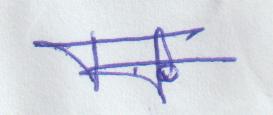 SIGNATURE AND DATE: